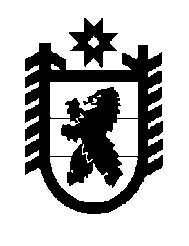 Российская Федерация Республика Карелия    РАСПОРЯЖЕНИЕГЛАВЫ РЕСПУБЛИКИ КАРЕЛИЯВнести в состав Совета при Главе Республики Карелия по вопросам развития рыбохозяйственного комплекса (далее – Совет), утвержденный распоряжением Главы Республики Карелия от 28 августа 2017 года                            № 382-р (Собрание законодательства Республики Карелия, 2017, № 8,                   ст. 1521; 2018, № 1, ст. 42), следующие изменения:включить в состав Совета следующих лиц:Большухин В.Н. – учредитель общества с ограниченной ответственностью «Карельская форель» (по согласованию);Буренков П.В. – Министр экономического развития и промышленности Республики Карелия;Коркин С.В. – временно исполняющий обязанности директора Карельского отделения федерального государственного бюджетного научного учреждения «Государственный научно-исследовательский институт озерного и речного рыбного хозяйства им. Л.С. Берга» (по согласованию); Савельев Ю.В. – генеральный директор акционерного общества «Корпорация развития Республики Карелия» (по согласованию);Самохвалов А.И. – генеральный директор общества с ограниченной ответственностью «Белое море» (по согласованию); указать новые должности следующих лиц:Артамонов В.О. – председатель Ассоциации форелеводов Карелии                  (по согласованию); Родионов Д.А. – заместитель Премьер-министра Правительства Республики Карелия по вопросам экономики;Садовников В.М. – глава администрации Кондопожского муниципального района (по согласованию);Царев А.В. – директор общества с ограниченной ответственностью «Каламаги» (по согласованию);3) исключить из состава Совета Барсову А.В., Лиминчука Л.В.           ГлаваРеспублики Карелия                                                          А.О. Парфенчиковг. Петрозаводск25 июля 2018 года№ 429-р